Теоретическое задание.Когда началась Великая Отечественная война?А) 22 июля 1941годаБ) 22июня 1941 годаВ) 22 июля 1945 годаГ) 22 июня 1943 года     2. Сколько дней и ночей длилась Великая Отечественная война?          А) 1518          Б) 1421          В) 1521          Г) 1418    3. Кто из сильнейших советских боксёров добровольцем  вступил в ряды Мотострелковой бригады?         А) Щербаков Сергей         Б) Сегалович Лев         В) Королёв Николай         Г) Огуренков Евгений    4.  В каком городе состоялся большой спортивный праздник, начавшийся парадом физкультурников, а закончившийся захватывающим футболом 19 июля 1943 года?        А) Ленинград        Б) Москва        В) Казань        Г) Кронштадт  5. На какой дистанции, в сентябре 1942года в Москве, армейский стайер из Феодосии Ванин установил 3 рекорда – два всесоюзных и один мировой?       А) 42 м 50 см       Б) 20 км       В) 45 м 12 см       Г) 30 км6. Как назывался матч в оккупированном Киеве в августе 1942 года?А) «Матч удачи»Б) «Матч страха»В) «Матч смерти»Г) «Киевский матч»7. Когда возобновился розыгрыш Кубка СССР по футболу?А) в 1942 годуБ) в 1943 годуВ) в 1944 годуГ) в 1945году8. План нападения Германии на СССР назывался: А) «Повелитель»Б) «Барбаросса»В) «Тайфун»Г) «Смерч»9. Летом 1943 года состоялась:А) битва за КрымБ) операция «Багратион»В) Курская битваГ) снятие блокады с Ленинграда10. Ребус.     А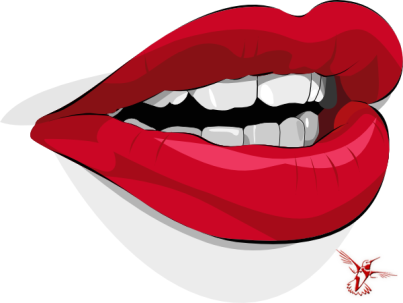 